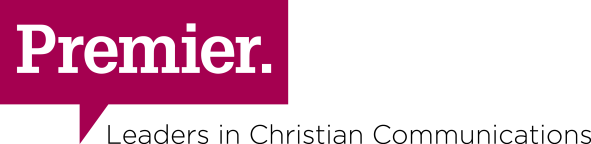 LOCATION:	London / Remote working considered	HOURS OF WORK:	35 hours pw REPORTING TO:	Digital Content Team SupervisorSALARY:                     £22,000 starting salary depending on skills and experienceContract type:	Fixed term 12 months OVERALL MISSION OF PREMIER To enable people to put their faith at the heart of daily life and to bring Christ to their communities.PURPOSE OF ROLETo assist Premier’s digital team in the creation of content on multiple platforms including podcasts, websites, social media, online video and email. This support will help Premier to continue to grow engagement across its digital properties.KEY TASKSUploading content (written, audio or video) to different platformsAssist in the creation and scheduling of social media content to engage audience and promote brandsSupport in creating email newsletters for Premier’s brandsRegularly update Premier’s websites keeping them fresh and giving users new content on a daily basis.Help with reporting so content teams are aware how their content is performing.Pick up additional tasks from digital content leadsPerform simple audio and video editing tasksThis job description is not exhaustive. It merely acts as a guide and may be amended to meet the changing requirements at any time after discussion with the post holder.QUALIFICATIONS & EXPERIENCERole suitable for a recent graduate or employee with limited experienceExperience with social media platforms, website or blog updates, as well as a basic understanding of Microsoft Office would be beneficial. ABILITIES AND SKILLSOrganised with strong attention to detailBasic written and verbal communication skillsAbility to manage a varied task listBasic understanding of content management systems is desirablePERSONAL QUALITIESA “can-do” attitude with a willingness to learnAs you will be creating and publishing content with a Christian theme and advocacy, the ideal candidate would have a Christian faith from which to make key editorial decisions, including helping to steer their brands in a direction which supports the mission statement of the wider organization (A genuine Occupational Requirement under the Employment Equality (Religion and Belief) Regulation 2003 applies)